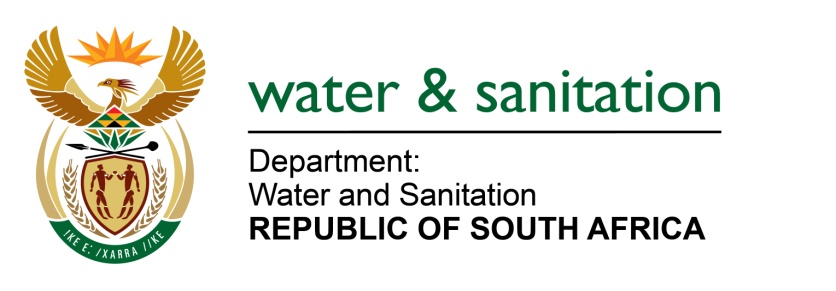 NATIONAL ASSEMBLYFOR WRITTEN REPLYQUESTION NO 2228DATE OF PUBLICATION IN INTERNAL QUESTION PAPER:  21 OCTOBER 2016(INTERNAL QUESTION PAPER NO. 31)2228.	Adv H C Schmidt (DA) to ask the Minister of Water and Sanitation:(1)	Whether, with reference to her reply to question 1716 on 27 September 2016, the funding allocated for the Sedibeng Regional Sewerage Scheme was spent in each financial year for which it was allocated; if not, in each case, why not; if so, in each case, what are the relevant details;(2)	whether any of the funds allocated for the specified scheme were underspent in each financial year for which the funding was allocated; if not, in each case, what is the position in this regard; if so, in each case, what are the relevant details?	NW2558E---00O00---REPLY:The funding allocated for the Sedibeng Regional Sewerage Scheme was spent in each financial year as per allocation. The funding allocations and total expenditure from 2008/09 financial year to date are stipulated in Tables 1.1 and 1.2 below.There had not been any under spending in each financial year mentioned above and the budget allocation for each project was based on cash flow.---00O00---TABLE 1.1: Funding allocations for Sedibeng Regional Sewerage Scheme projectTABLE 1.2: Expenditure to date for Sedibeng Regional Sewerage Scheme projectPROJECT NAME2008/09R2009/10R2010/11R2011/12R2012/13R2013/14R2014/15R2015/16R2016/17RTOTALRSedibeng Scheme3 780 81820 153 50318 800 00031 542 0995 939 77631 969 52293 679 032141 217 387274 057 560621 139 697PROJECT NAME2008/09R2009/10R2010/11R2011/12R2012/13R2013/14R2014/15R2015/16R2016/17RTOTALRSedibeng Scheme3 780 81820 153 50318 800 00031 542 0995 939 77631 969 52293 679 032141 217 387166 370 793513 452 930